Проект"Мое село"Цель: формирование навыков  проектирования, а так же    развитие творческих  способностей учащихсяЗадачи:- вовлечения каждого ученика в активный познавательный процесс.- формирования у учащихся общего умения систематизировать и обобщать полученную информацию.- развития коммуникативных, художественно- творческих способностей учащихся в процессе индивидуального и группового действия.Основной вопрос учебного проекта:какими способами и средствами выразить своё отношение к селу, в котором живём?Проблемный вопрос: Через какие источники информации мы можем узнать об образовании и развитии села Бердюжья?  (их поиск)Как систематизировать и оформить собранный материал?Какими способами и средствами выражают люди своё отношение к малой Родине?Возраст учащихся - 4 класс, 9-10 лет.Этапы работы над проектом. Постановка проблемного вопроса и задач проекта (запуск проекта)Планирование работы.Определить  уровня готовности учащихся к исследовательской и поисковой работе.Сбор информации.Систематизация  информации.Оформление результатов работы.Презентация проекта.1. Запуск проекта.В школе проходил   конкурс проектов. Темы были разные. Я предложила своим четвероклассникам принять участие  в конкурсе. Мы выбрали тему «Мое село». Обсудили её актуальность, почему это для нас важно и зачем нам это нужно?2. Планирование работы.Изучить нужно было многое. Составили  план своей работы. Во внимание брались все детские предложения. Всё это я объединила одним словом – проект. Стало понятно, что проект – это творческое дело, цель, к которой мы будем стремиться.У нас получились следующие направления: История села  Бердюжья.Памятники и архитектурные сооружения.Улицы села.3. Актуализация знаний.Учащиеся уточнили свои знания по каждому направлению.4. Сбор информации.Дети обращались к различным источникам информации, собирали интересующие их факты, фиксировали их и готовили к использованию в проекте. Ходили на экскурсию в краеведческий музей. Собрали всевозможную информацию  – записи, вырезки и ксерокопии текстов, фотографии. Завершился сбор сведений размещением всей найденной информации в одной папке.5. Систематизация информации.Ученики систематизировали информацию, обсудили, как лучше оформить результат групповой работы, сделали наброски чернового варианта. Конечно же,  я им помогала.Писали сочинения на тему “Бердюжье  – моя гордость”.Ковязина Оля сочинила стихотворение «Бердюжский край.Край Бердюжский – озерный, родной.Я душою и сердцем с тобой.На озерах твоих – гладь и тишь,И стеною стоит тут камыш.Ты, Бердюжье, полесье родное, С детских лет моих мне дорогое.Даже птицы любят тебяИ весною летят сюда.На озерах гнездятся твоихИ детей выводят своих.А какие поляны лесные!Здесь красуются цветы луговые,По утрам умываясь росой.Как ты дорог мне,Край мой родной!Это стихотворение было напечатано в районной газете "Новая жизнь»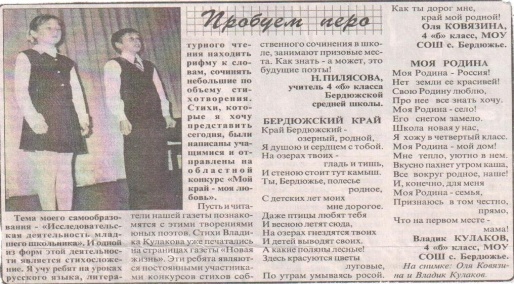 6. Оформление результатов работы.Оформление творческого  проекта: - подготовка выступлений по теме проекта;- рисунки “Мое село ”7. Презентация проекта.Публичная презентация в классе и в музее результатов: стихов, сочинений,  поделок,  рисунков на тему: «Мое село»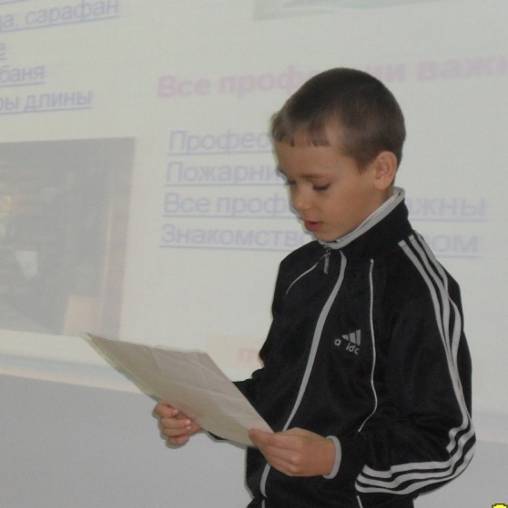 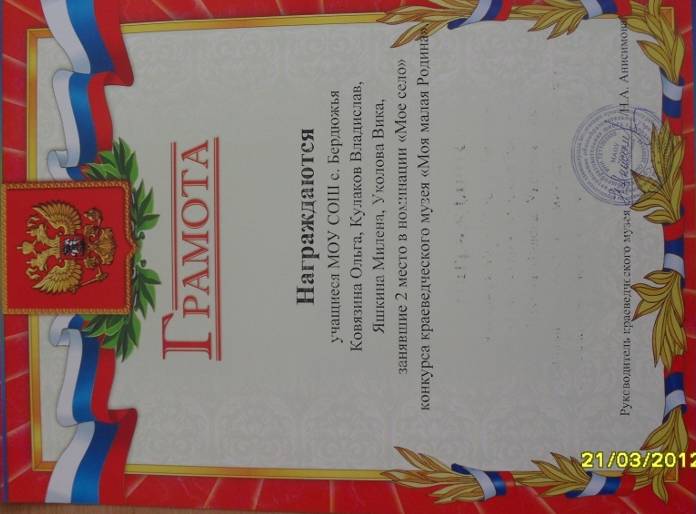 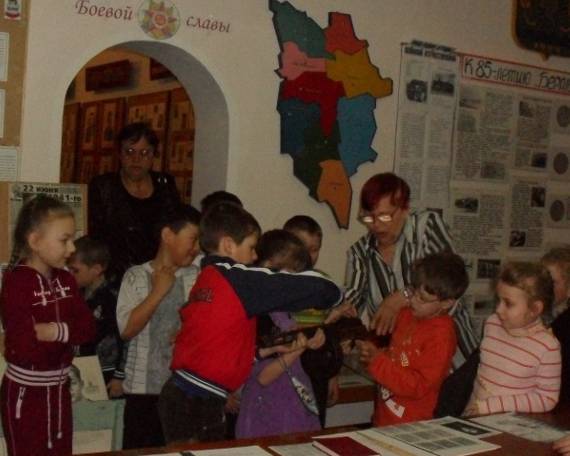 